Prezado(a) cidadão(cidadã),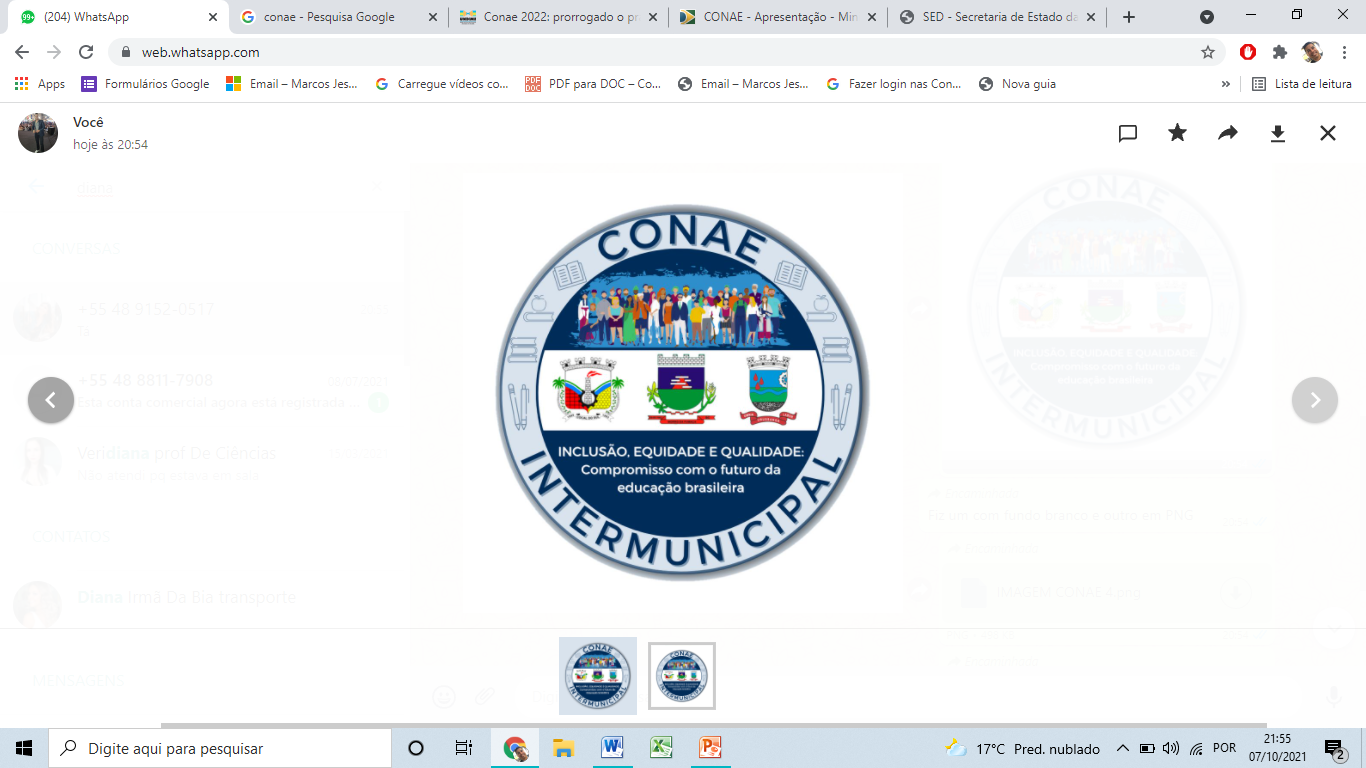 A Comissão Organizadora da CONAE INTERMUNICIPAL (2021-2022), com a participação dos municípios de Cocal do Sul, Morro da Fumaça e Urussanga comunicam: O QUE É A CONAE?A Conferência Nacional de Educação – CONAE é um espaço democrático aberto para que todos possam participar do desenvolvimento da educação nacional. 
Está sendo organizada para tematizar a educação escolar, da Educação Infantil à Pós-graduação.ONDE SERÁ REALIZADA?A CONAE INTERMUNICIPAL será realizada de acordo com o cronograma abaixo.Data: 29/10/2021Local: Centro de Eventos de Cocal do SulEndereço: Rua Raul Pompeia Jardim Itália, 544 – Jardim Itália – Cocal do Sul/SCHorário: das 8h às 12h/ das 13h às 17h (previsão de término)Tema: INCLUSÃO, EQUIDADE E QUALIDADE: compromisso com o futuro da educação brasileiraQUEM PARTICIPA?A CONAE deve contar com a representação de estudantes, pais, profissionais da educação, gestores, agentes públicos e sociedade civil organizada de modo geral. Esses terão a oportunidade de avaliar as políticas públicas em vigência e alinhar os rumos da educação nacional para os próximos 10 anos.Lembramos que é importante a leitura prévia do DOCUMENTO REFERÊNCIA para estudo e realização de emendas necessárias, caso queira realizar proposições no referido documento.Após a realização da CONAE INTERMUNICIPAL, ocorrerá a etapa regional da CONAE, passando posteriormente à etapa estadual (26, 27 e 28 de abril de 2022) e nacional (23, 24 e 25 de novembro de 2022).Clique no link abaixo para ter acesso ao DOCUMENTO REFERÊNCIA:http://fne.mec.gov.br/images/conae2022/documentos/DOCUMENTO_REFERENCIA_CONAE_2022_APROVADO_30_07.pdf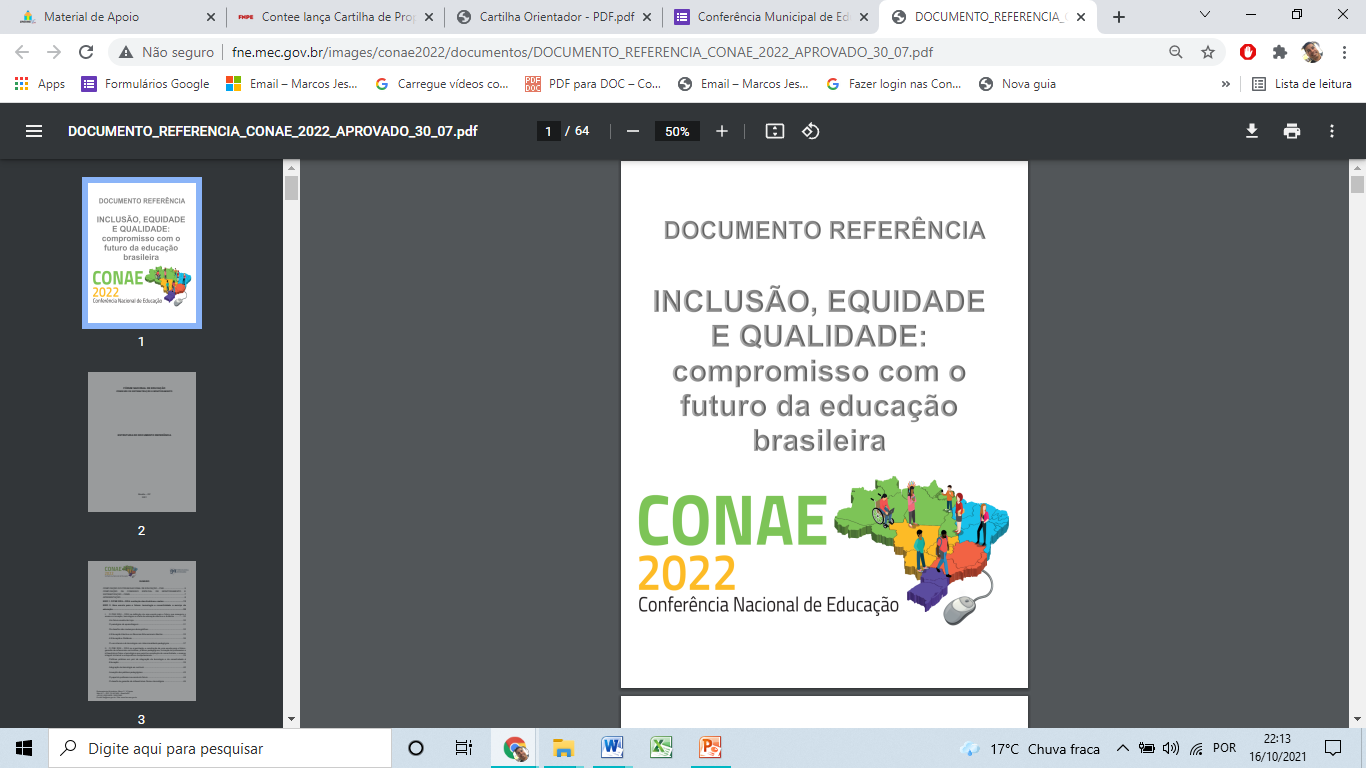 Encaminhe suas contribuições no link do formulário https://forms.gle/6tyWAKCWz2iLxfJq8, identificando o eixo, sub-eixo e parágrafo do texto do DOCUMENTO REFERÊNCIA para o qual deseja colaborar.